用青春温暖服务窗口的供电人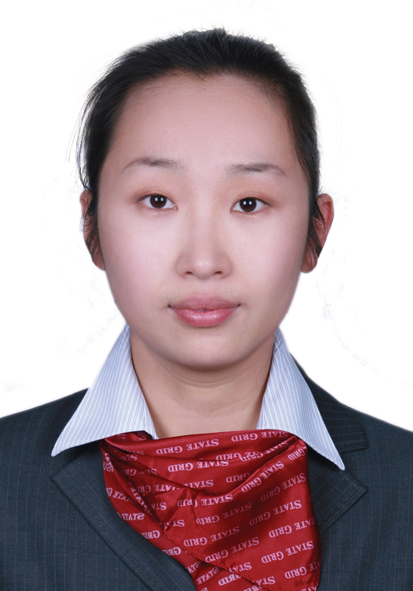 陈燕，当涂县供电公司营业厅班长。15年窗口岁月，她平均每天服务200余次客户；她还是公司“三色彩虹”志愿者服务队的一员，经常给敬老院的老人包饺子，为农村留守儿童上“安全用电课”…… 2008年陈燕被任命为客服营业厅副班长主持工作。营业厅工作涉及收费、业扩报装、客户异议处理等方方面面，如何当好领头人，做好一个营业厅的管理工作？她对自己说：“喊破嗓子不如做出样子，我首先要以身作则。”期间陈燕遇见了难以抉择的困难，她的母亲因为膝盖粉碎性骨折进医院了。但她没有请假，白天忙的脱不开身，晚上去医院给母亲陪护。2014年夏天，陈燕在母亲家门口的街边上看到一个5岁左右正在哭泣的男孩。陈燕走上前得知孩子在街上和奶奶走失了。想到正在焦急寻找孩子的家长，陈燕将小男孩带回家中和女儿玩耍，和母亲交代后，就上街四下里询问路人和店家，费了大半天功夫终于找到孩子家人。